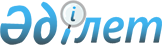 Об утверждении Перечня документов, прилагаемых к заявке при сертификации услуг по светотехническому обеспечению полетов и энергоснабжению объектов аэропорта, аэродрома, аэронавигации, на внесение изменений и (или) дополнений в сертификат или получения дубликата и Программы сертификационного обследования услуг по светотехническому обеспечению полетов и энергоснабжению объектов аэропорта, аэродрома, аэронавигации
					
			Утративший силу
			
			
		
					Приказ Председателя комитета гражданской авиации Министерства транспорта и коммуникаций Республики Казахстан от 5 октября 2005 года № 206. Зарегистрирован в Министерстве юстиции Республики Казахстан 18 октября 2005 года № 3897. Утратил силу приказом и.о. Министра транспорта и коммуникаций Республики Казахстан от 11 февраля 2010 года № 79

      Сноска. Утратил силу приказом и.о. Министра транспорта и коммуникаций РК от 11.02.2010 № 79.      В соответствии с  постановлением  Правительства Республики Казахстан от 11 ноября 2004 года N 1187 "Об утверждении Правил сертификации услуг в сфере гражданской авиации",  ПРИКАЗЫВАЮ: 

      1. Утвердить прилагаемые: 

      1) Перечень документов, прилагаемых к заявке при сертификации услуг по светотехническому обеспечению полетов и энергоснабжению объектов аэропорта, аэродрома, аэронавигации, на внесение изменений и (или) дополнений в сертификат или получения дубликата; 

      2) Программу сертификационного обследования услуг по светотехническому обеспечению полетов и энергоснабжению объектов аэропорта, аэродрома, аэронавигации. 

      2. Контроль за исполнением настоящего приказа возложить на заместителя Председателя Комитета гражданской авиации Министерства транспорта и коммуникаций Республики Казахстан Адимолда Р.О. 

      3. Настоящий приказ вводится в действие с момента его официального опубликования.       Председатель Утвержден             

приказом Председателя Комитета  

гражданской авиации Министерства 

транспорта и коммуникаций    

Республики Казахстан       

5 октября 2005 года N 206     

  Перечень документов, прилагаемых к заявке при сертификации 

услуг по светотехническому обеспечению полетов и 

энергоснабжению объектов аэропорта, аэродрома, аэронавигации, 

на внесение изменений и (или) дополнений в сертификат или  

получения дубликата 

      1. Документы, прилагаемые к заявке на получение Сертификата по светотехническому обеспечению полетов и энергоснабжению объектов аэропорта, аэродрома, аэронавигации: 

      1) учредительные документы заявителя (копия устава организации гражданской авиации как юридически самостоятельного предприятия или выписка из устава предприятия, в состав которого входит сертифицируемая служба по светотехническому обеспечению полетов и энергоснабжению объектов аэропорта, аэродрома, аэронавигации); 

      2) свидетельство о государственной регистрации юридического лица, для физического лица - удостоверения личности или паспорта, и документ, предоставляющее право на осуществление предпринимательской деятельности без образования юридического лица; 

      3) акт на право пользования земельным участком; 

      4) заключения государственных органов санитарного и экологического надзоров; 

      5) страховые полисы, подтверждающие обязательные виды страхования личного состава; 

      6) положение о службе светотехнического обеспечения полетов и энергоснабжения объектов аэропорта, аэродрома, аэронавигации; 

      7) структурная схема службы светотехнического обеспечения полетов и энергоснабжения объектов аэропорта, аэродрома, аэронавигации; 

      8) штатное расписание и фактическая численность персонала службы светотехнического обеспечения полетов и энергоснабжения объектов аэропорта, аэродрома, аэронавигации; 

      9) перечень должностных инструкций; 

      10) акты (договора, соглашения) разграничения ответственности за эксплуатацию электроустановок между службой светотехнического обеспечения полетов и энергоснабжения объектов аэропорта, аэродрома, аэронавигации и другими службами аэропорта и организациями;  

      11) список объектов службы светотехнического обеспечения полетов и энергоснабжения объектов аэропорта, аэродрома, аэронавигации; 

      12) государственная лицензия на передачу и распределение электрической энергии, эксплуатация электрических сетей и подстанций; 

      13) схемы электроснабжения аэропорта и электропитания его объектов (схемы высоковольтного и низковольтного, основного и резервного электропитания объектов аэропорта); 

      14) описание, состав и схема расположения системы светосигнального оборудования; 

      15) схема взаимодействия с другими службами аэропорта и другими организациями; 

      16) инструкция по резервированию и оперативным переключениям электропитания; 

      17) перечень инструкций по технике безопасности; 

      18) перечень технологических инструкций; 

      19) перечень инструкций по мерам пожарной безопасности; 

      20) перечень средств измерений службы светотехнического обеспечения полетов и энергоснабжения объектов аэропорта, аэродрома, аэронавигации; 

      21) перечень средств измерений подлежащих обязательной метрологической поверке, согласованной с органом по метрологии; 

      22) акты летной проверки светосигнального оборудования;  

      23) акт наземной проверки светотехнического обеспечения полетов и энергоснабжения объектов аэропорта, аэродрома, аэронавигации; 

      24) перечень нормативных и руководящих документов на основании которых осуществляется деятельность по услугам светотехнического обеспечения полетов и энергоснабжения объектов аэропорта, аэродрома, аэронавигации. 

      2. Документы, представляемые заявителем на внесение изменений и дополнений в Сертификат по светотехническому обеспечению полетов и энергоснабжению объектов аэропорта, аэродрома, аэронавигации включают: 

      1) заявление произвольной формы с необходимыми обоснованиями; 

      2) оригинал ранее выданного Сертификата. 

      3. Для получения дубликата Сертификата заявитель обращается в уполномоченный орган с заявлением произвольной формы. 

      4. Документы, указанные в подпунктах 1)-3) пункта 1 настоящего Перечня, представляются в виде засвидетельствованных нотариусом копий. 

      Документы, указанные в подпунктах 4)-24) пункта 1 настоящего Перечня, представляются в виде копий, заверенных первым руководителем и печатью заявителя. 

      5. При представлении заявки (заявления) предоставляемая документация может быть скомплектована в любой, удобной для рассмотрения и использования последовательности. При этом на первой странице указывается перечень предоставляемой документации с указанием номеров страниц. 

      Все материалы, включаемые в состав предоставляемой документации, оформляются в двух экземплярах (по одному для уполномоченного органа и заявителя). 

      6. Документы с исправлениями, не заверенными подписью и печатью, к рассмотрению не принимаются. Утверждена            

приказом Председателя Комитета  

гражданской авиации Министерства 

транспорта и коммуникаций    

Республики Казахстан       

5 октября 2005 года N 206     

  Программа 

сертификационного обследования услуг по светотехническому 

обеспечению полетов и энергоснабжению объектов  

аэропорта, аэродрома, аэронавигации Наименование организации: ________________________________________ 

Дата проверки, N приказа: ________________________________________ 

Ф.И.О., должность проверяющих: ___________________________________ 

                               ___________________________________ 

                               ___________________________________ ПРИМЕЧАНИЕ: 

      (*)  не обязательно для данного эксплуатанта; 

      (-1) несоответствия, препятствующие выдаче сертификата эксплуатанта; 

      (-2) несоответствия, не препятствующие выдаче сертификата эксплуатанта при условии устранения в согласованные сроки или введении ограничений; 

      (-3) несоответствия, не препятствующие выдаче сертификата эксплуатанта, и подлежащие устранению при совершенствовании производства и системы качества.  

  Перечень несоответствий 

к Программе сертификационного обследования услуг по  

светотехническому обеспечению полетов и энергоснабжению  

объектов аэропорта, аэродрома, аэронавигации     ______________________________________ 

(наименование заявителя) Проверяющие: ________________________________ 

             ________________________________ 

             ________________________________ 

             ________________________________ 

                      (подпись, Ф.И.О) Ознакомлен: ____________________________________________ 

             (руководитель организации, подпись, Ф.И.О)          Дата проведения 

сертификационного обследования: "___"»_____________200__г.       
					© 2012. РГП на ПХВ «Институт законодательства и правовой информации Республики Казахстан» Министерства юстиции Республики Казахстан
				№N п/п Номера позиций по программе 

и проверяемые элементы   
0ценка 

соответствия  

Да (+) Нет (-) 
N позиции 

несоот- 

ветствия 
1 2 3 4 1. 
Наличие и соответствие комплекта предоставляемой документации Наличие и соответствие комплекта предоставляемой документации Наличие и соответствие комплекта предоставляемой документации 1) Заявка на получение 

Сертификата соответствия 2) Устав Заявителя (учредительный 

договор) 3) Свидетельство о регистрации 

юридического лица, для 

физического лица - 

удостоверения личности или 

паспорта, и документ, 

предоставляющий право на 

осуществление предпринима- 

тельской деятельности без 

образования юридического лица 4) Организационная структура, 

штатное расписание Заявителя, 

достаточность для выполнения 

возложенных функций 5) Должностные инструкции, 

определяющие обязанности и 

ответственность руководящего 

состава и специалистов 

(работников) 6) Инструкции по обеспечению 

безопасности труда и 

производственной санитарии, 

пожарной безопасности 7) Перечень и наличие документов, 

на основании которых 

осуществляется деятельность по 

данному виду услуг 8) В соответствии с пунктами 58, 

59 Основных правил полетов в 

воздушном   пространстве 

Республики Казахстан 

утвержденных постановлением 

Правительства Республики 

Казахстан от 17 июля   2003 года 

N 712 выписку из Инструкции по 

производству полетов, 

аэронавигационного паспорта в 

котором определяется порядок 

выполнения полетов на данном 

аэродроме с учетом местных 

особенностей эксплуатации и 

действующих ограничений на 

аэродроме 9) Медицинское обслуживание 

личного состава (предсменный 

медицинский осмотр) 10) Заключения государственных 

органов санитарно- 

эпидемиологического и 

экологического надзоров 11) Наличие и соответствие 

исполнительной и 

эксплуатационно-технической 

документации действующим 

нормам и требованиям (по 

составу светосигнального 

оборудования), схеме размещения 

огней в подсистемах, профилей 

огней подхода, высоте установки, цветности и 

мощности лампы огней 12) Наличие отклонений тактико- 

технических характеристик в 

течение эксплуатации (по 

протоколам проверки, испытаний 

оборудования, кабельных линий) 

(журнал учета) 13) Акт летной проверки 

светосигнального оборудования 14) Учет отказов и дефектов 

оборудования и их устранение, 

качество ведения формуляров, 

паспортов, эксплуатационных 

журналов 15) Сводная запись замены частей 

по записям в эксплуатационной 

документации и технических 

отказов светосигнального 

оборудования и комплектность 

запасных инструментов и 

приспособления 16) Сертификаты соответствия на 

оборудования 2. 
Светотехническое оборудование Светотехническое оборудование Светотехническое оборудование 1) Наличие Акта (Протокола) 

проверки    2) Состояние арматуры огней 

(наличие поврежденных корпусов, 

отражателей, линз, покраски)  3) Состояние элементов крепления 

и регулировки огней 4) Состояние отмосток и 

отсутствие выступающих над 

поверхностью концевых полос 

безопасности и боковых полос 

безопасности элементов 

крепления огней  3. 
Оборудование трансформаторных подстанций Оборудование трансформаторных подстанций Оборудование трансформаторных подстанций 1) Наличие Акта (Протокола) 

проверки    2) Низковольтные устройства и 

распределительные щиты  3) Состояние монтажа, контактов, 

креплений, маркировки 

проводов, кабелей 4) Соответствие тока установок 

электроавтоматов, мощности 

подключенных электроприемников 5) Протоколы проверки сопротив- 

лений изоляции токоведущих 

цепей, контуров заземления 6) Защита цепей электропитания 

регуляторов яркости и других 

электропотребителей 4. 
Регулятор яркости  Регулятор яркости  Регулятор яркости  1) Наличие Акта (Протокола) 

проверки    2) Состояние монтажа, контакторов, 

комплектующих изделий, 

креплений, маркировки проводов, 

кабелей 3) Сопротивления и изоляция 

токоведущих частей, заземления 4) Работоспособность и 

соответствие величин выходных 

токов на всех ступенях 

яркости, срабатывание защиты 

по току и напряжению 5. 
Аппаратура дистанционного управления огнями Аппаратура дистанционного управления огнями Аппаратура дистанционного управления огнями 1) Наличие Акта (Протокола) 

проверки    2) Протоколы измерения омического 

сопротивления жил линий связи 

от командного диспетчерского 

пункта до регуляторов яркости 3) Работоспособность аппаратуры 

дистанционного управления: 

правильность прохождения 

команд управления с панелей 

местного и оперативного 

управления, получение 

сигнализации об их исполнении 

на мнемосхеме, сохранение при 

обрыве линии связи и при 

исчезновении напряжения 

электросети на командном 

диспетчерском пункте заданного 

состояния светосигнального 

оборудования 4) Правильность выбора огней 

подсистем по кнопкам с 

аппаратуры дистанционного 

управления диспетчера посадки 5) Соответствие нормам 

месторасположения пультов 

аппаратуры дистанционного 

управления 6. 
Резервное автономное питание Резервное автономное питание Резервное автономное питание 1) Наличие Акта (Протокола) 

проверки    2) Комплектность дизель- 

генератора, соответствия его оборудования, монтаж  3) Работоспособность и 

соответствие требуемым нормам 

времени запуска, сохранение 

параметров (частоты и 

напряжения) при подключении 

нагрузок  4) Аппаратура автоматической 

подзарядки аккумуляторных 

батарей 5) Аппаратура автоматики 

дизель-генератора 7. 
Кабельные коммуникации системы светосигнального 

оборудования Кабельные коммуникации системы светосигнального 

оборудования Кабельные коммуникации системы светосигнального 

оборудования 1) Протоколы испытаний повышенным 

напряжением кабелей 2) Протоколы сопротивлений 

изоляции кабельных колец 

(кабелей) 8. 
Пожарно-охранное оборудование Пожарно-охранное оборудование Пожарно-охранное оборудование 1) Наличие, укомплектованность и 

работоспособность пожарно- 

охранного оборудования 

(вентиляция) N позиции несоответствия в программе сертификационного обследования Характеристики 

несоответствия Примечание 1 2 3 